Муниципальное бюджетное дошкольное образовательное учреждение«Детский сад №65 «Семицветик» общеразвивающего вида с приоритетным осуществлением деятельности  по познавательно-речевому направлению развития детей»Конспект НОД по пластилинографиитема: «Узоры на окне»во второй младшей группе Подготовила: воспитатель Татаринова Т. Аг. АлапаевскТема: «Узоры на окне»Цели: Вызвать желание у детей создавать узоры на окнах, используя различные приспособления: стеки, печатки. Закреплять приём - размазывания.Развивать у детей способность замечать вокруг себя в зимний период что - то красивое, оригинальное, завораживающее. Развивать мелкую моторику пальцев. Воспитывать навыки аккуратной работы с пластилиномОборудование: плотный картон синего или фиолетового цвета в форме окна, пластилин, стеки, доска для лепки, влажная салфетка для рук, салфетка, презентация.ЭтапыдеятельностиДеятельность детейl этапМотивационно-побудительныйПедагог предлагает ребятам присесть на ковер.Ребята, представляете, сегодня утром снеговик принес письмо от Деда Мороза. Но чтобы его открыть, нужно отгадать загадки. Хотите узнать что в нем?Все его зимой боятся.Больно может он кусатьсяПрячьте уши, щеки, носВедь на улице(Мороз)С неба падают зимоюИ кружатся над землеюЛегкие пушинки, белые…(Снежинки).С неба он летит зимой,Не ходи теперь босой.Знает каждый человек,Что всегда холодный…(Снег)Молодцы! Вы очень наблюдательны, поэтому отгадали все загадки. Скажите, ребята, а когда бывают все эти явления природы, в какое время года? (Зимой)Правильно. Смотрите, а письмо то само открылось. Это все потому, что вы все отгадали правильно, и я теперь могу прочитать, что пишет нам Дедушка Мороз. А написал он, что живет в глухом лесу, со зверями лесными. Узнал он, что некоторые ребята не любят зиму с её снегом и морозами, зимними играми и забавами. И очень обидно ему стало. Ребята, а вы любите зиму? (Да, очень)А почему? Что можно делать зимой? (лепит снеговиков, играть в снежки, кататься на лыжах и санкахМолодцы. Сразу видно, что вы любите зимой играть в разные игры.А еще Дедушка Мороз пишет, что он работает, старается, чтобы все полюбили зиму: и деревья украшает снежными шапками, чтобы они не мерзли, и узорами расписными украшает окна домов. Посмотрите, какие красивые веточки-травинки, белые снежинки, завитушки и крючочки студеные нарисовал он (показ фото морозных узоров на стёклах). С интересом рассматривают узоры на окнеНо Дедушка Мороз пишет, что он не успевает разукрасить все окна и просит вас помочь ему, чтобы все полюбили волшебницу зиму, и радовались её приходу. Поможем, ребята? (поможем)А я научу вас рисовать такие узоры при помощи пластилина. Хотите?Как называется такой способ лепки? (Пластилинография)- Давайте попробуем с вами слепить много красивых морозных узоров? (да, конечно)Получив согласие детей, воспитатель предлагает им сесть за столы. Дети рассаживаются за столы вместе с педагогомll этапОрганизационно – поисковыйОбъяснение и закрепление знаний.Я покажу вам, как можно украсить морозными узорами окна и порадовать дедушку Мороза. Воспитатель показывает, как нужно сказать колбаску из пластилина, показывает, как можно от целого куска отщипнуть маленький и, применив прием размазывания заполнить ту часть окна, которая отведена под стекло.Затем стекой нарисовать палочки, травинки, точки. Дети сидят за столом и с интересом смотрят за действиями педагога, проговаривают действия педагога(отщипывать маленький кусочек пластилина, скатывать пальцами колбаску, прижимать к контуру, применив прием размазывания)Пальчиковая гимнастика «Варежка»Маша варежку надела: «Ой, куда я пальчик дела? Нету пальчика, пропал, в свой домишко не попал».Маша варежку сняла:«Поглядите-ка, нашла!Ищешь, ищешь и найдешь, здравствуй, пальчик, как живешь?Сжать пальцы в кулачок.
Все пальцы разжать, кроме одного.
Разогнуть оставшийся согнутым палец.
Сжать пальцы в кулачок. Повторяют пальчиковую разминку, согласовывают слова с действиями- А кто помнит, как надо лепить в технике пластилинографии?Если вам все понятно, можете начинать работать. Дети работают самостоятельноСамостоятельная работа.Воспитатель следит за процессом работы, оказывает индивидуальную помощь детям, которые затрудняются работать самостоятельно(отщипывать маленький кусочек пластилина, скатывать пальцами колбаску, прижимать к контуру)lll этапРефлексивно – корригирующийОценка работ.Пластилинография – это можно сказать рисование пластилином. Мы с вами сегодня разрисовывали морозными узорами окна, по просьбе Дедушки Мороза .Только для рисования выбрали не краски, а пластилин. И, посмотрите, как красиво получилось! Узоры получились непохожие друг на друга, разнообразные.Воспитатель обращает внимание детей на положительные качества каждой работы, поощряя самостоятельные проявления каждого ребёнка.- Давайте устроим в группе выставку снеговиков для гостей и родителей? (да)И вы всем напомните, что вы рисовали пластилином, и такой вид рисования называется ….(пластилинография) Дети соглашаются рассказать о рисовании пластилиномДети рады, что у них получились такие красивые морозные узорыДети рассматривают узоры друг у друга.Дети соглашаются рассказать о рисовании пластилиномОжидаемый результатВоспроизводят: умения создавать узоры на окнах, используя различные приспособления: стеки, печатки.Понимают: замечают вокруг себя в зимний период что - то красивое, оригинальное, завораживающее.Применяют: умения пользоваться приёмом размазывания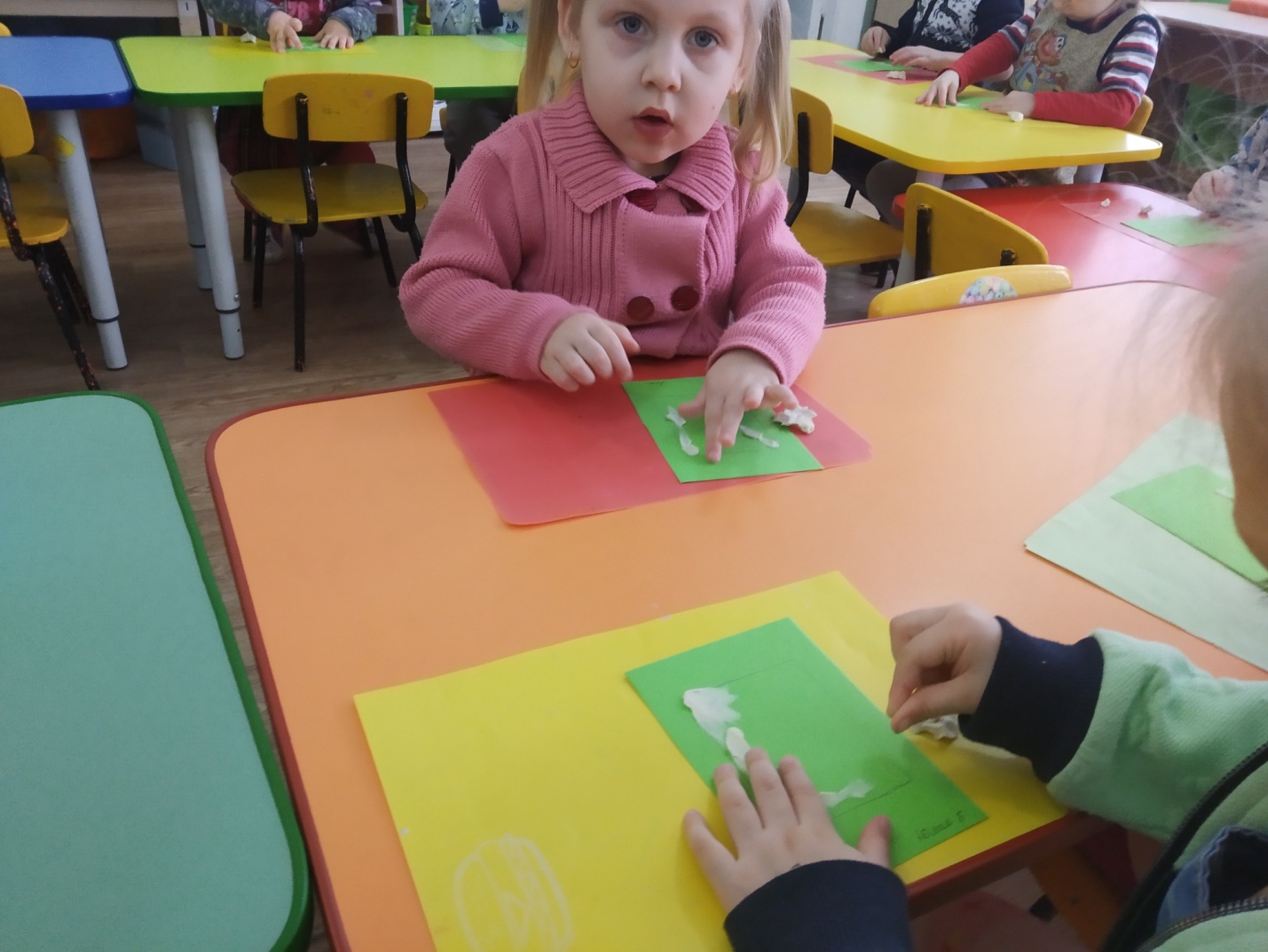 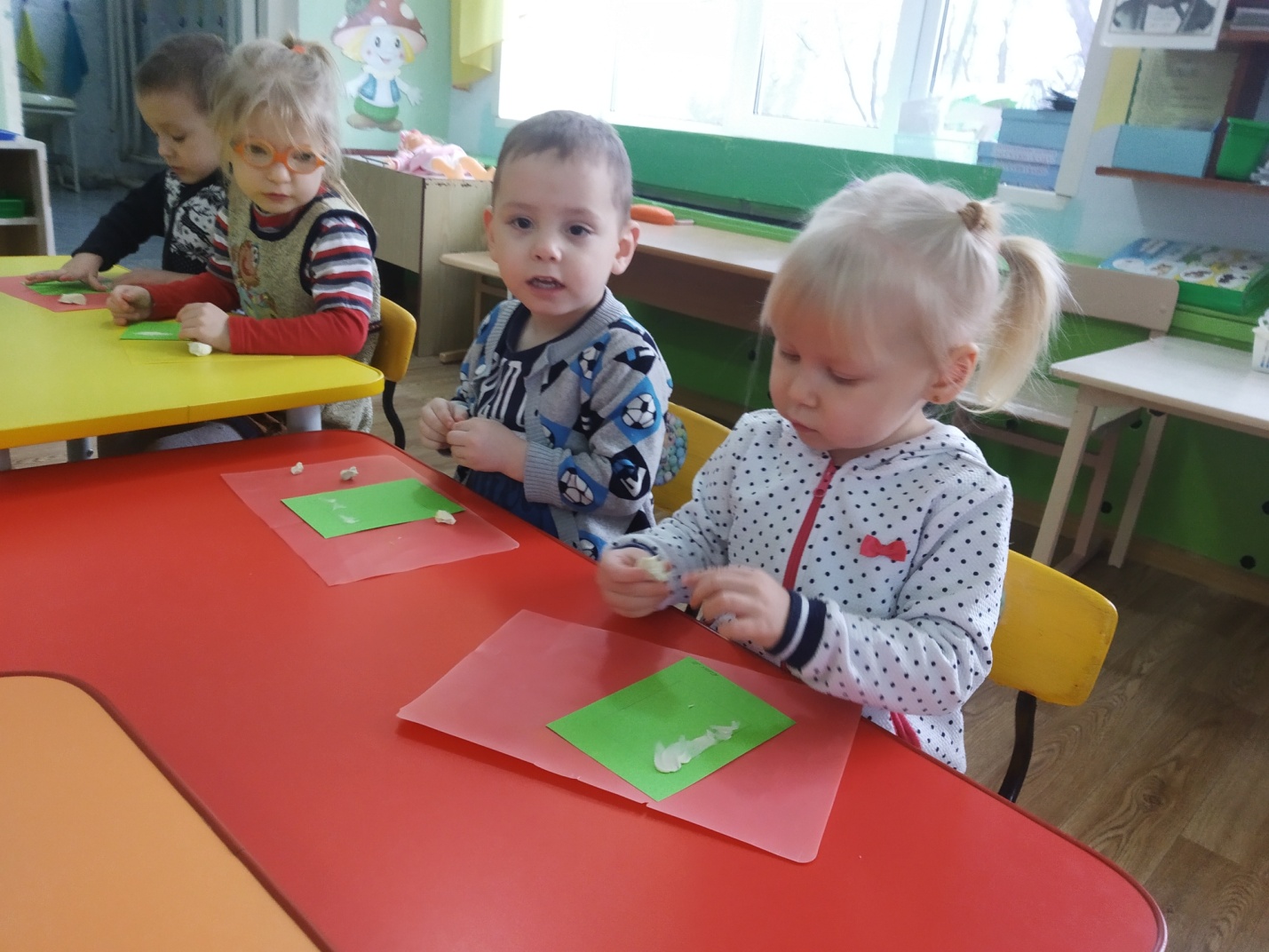 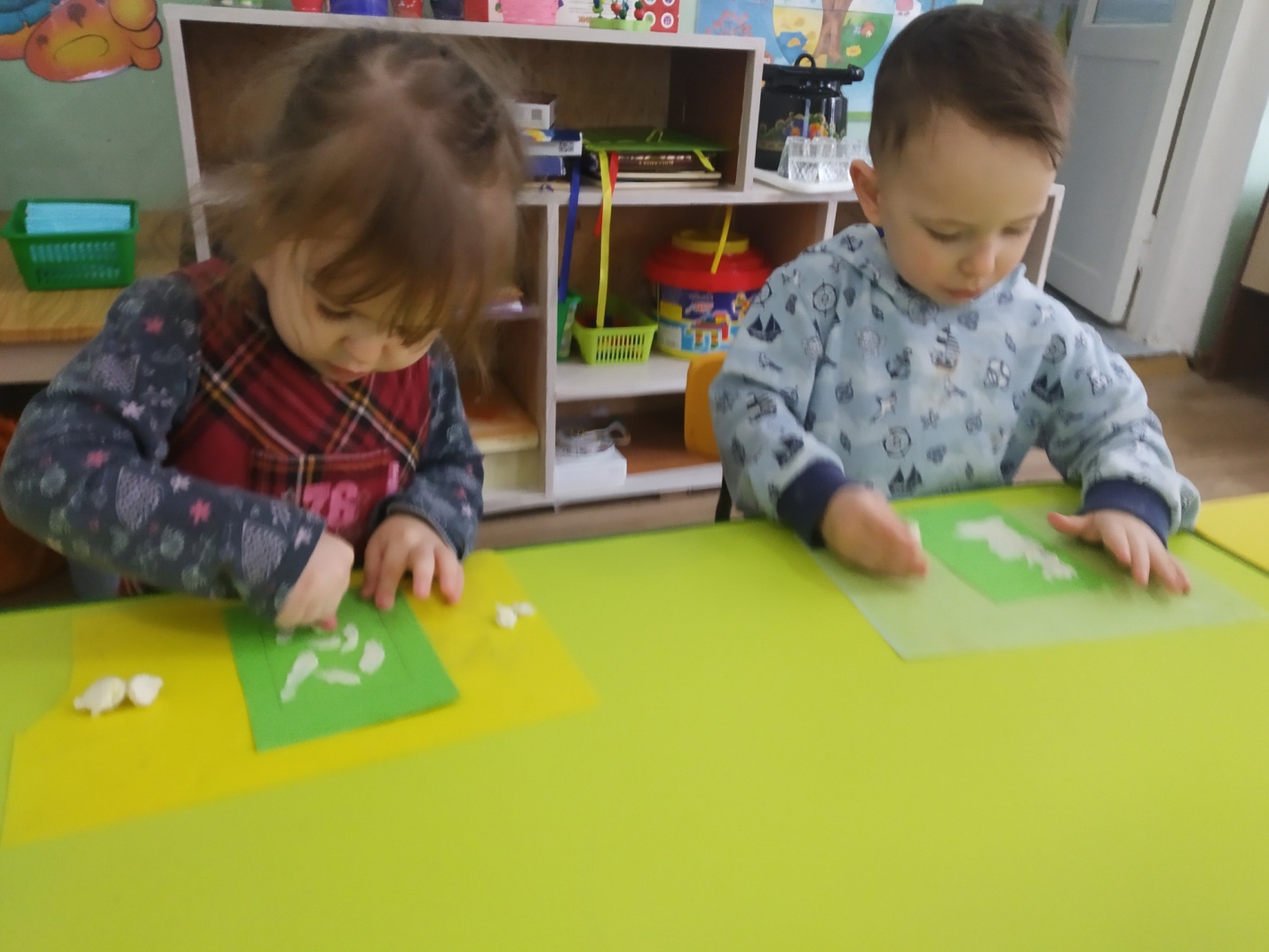 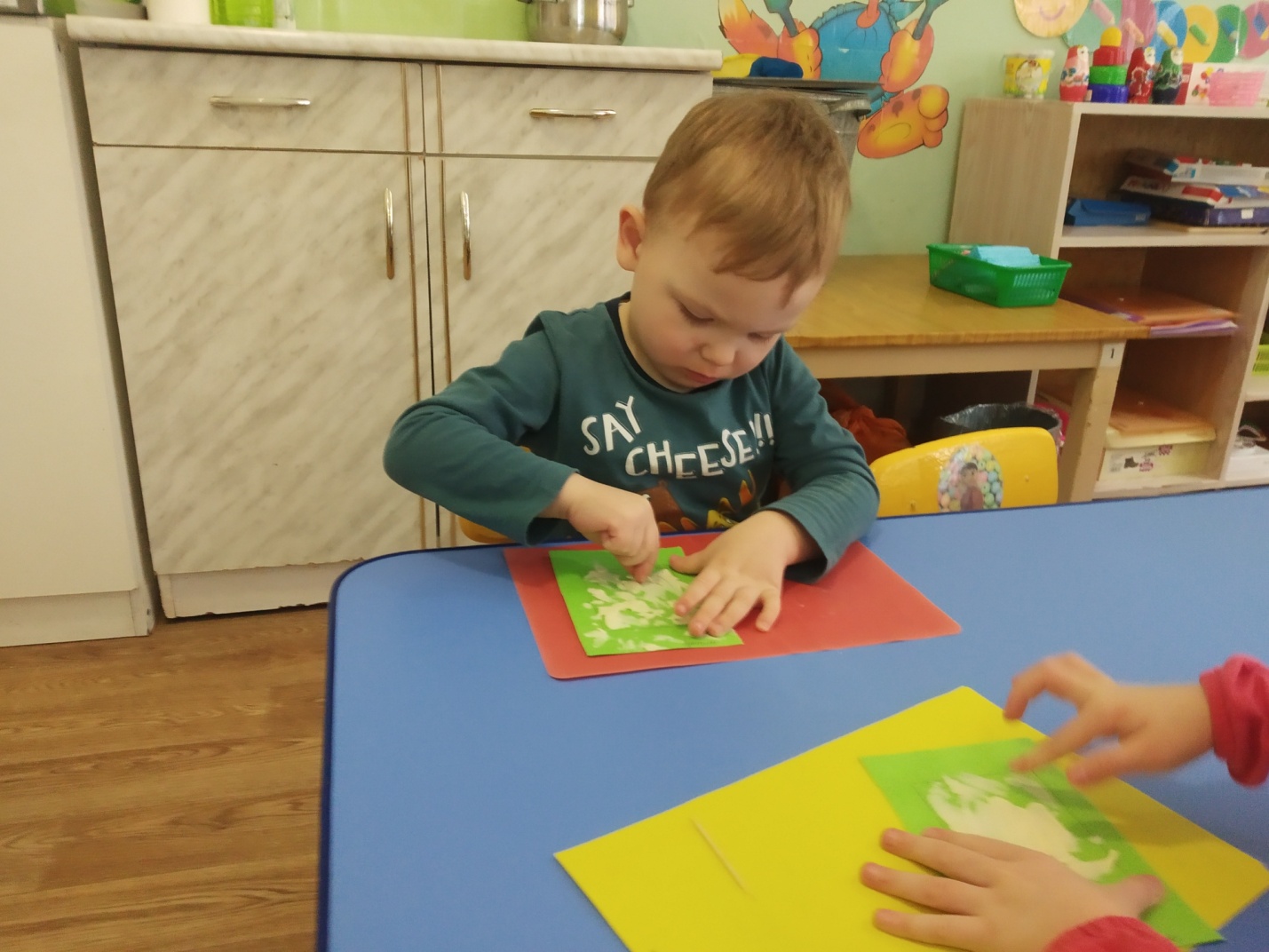 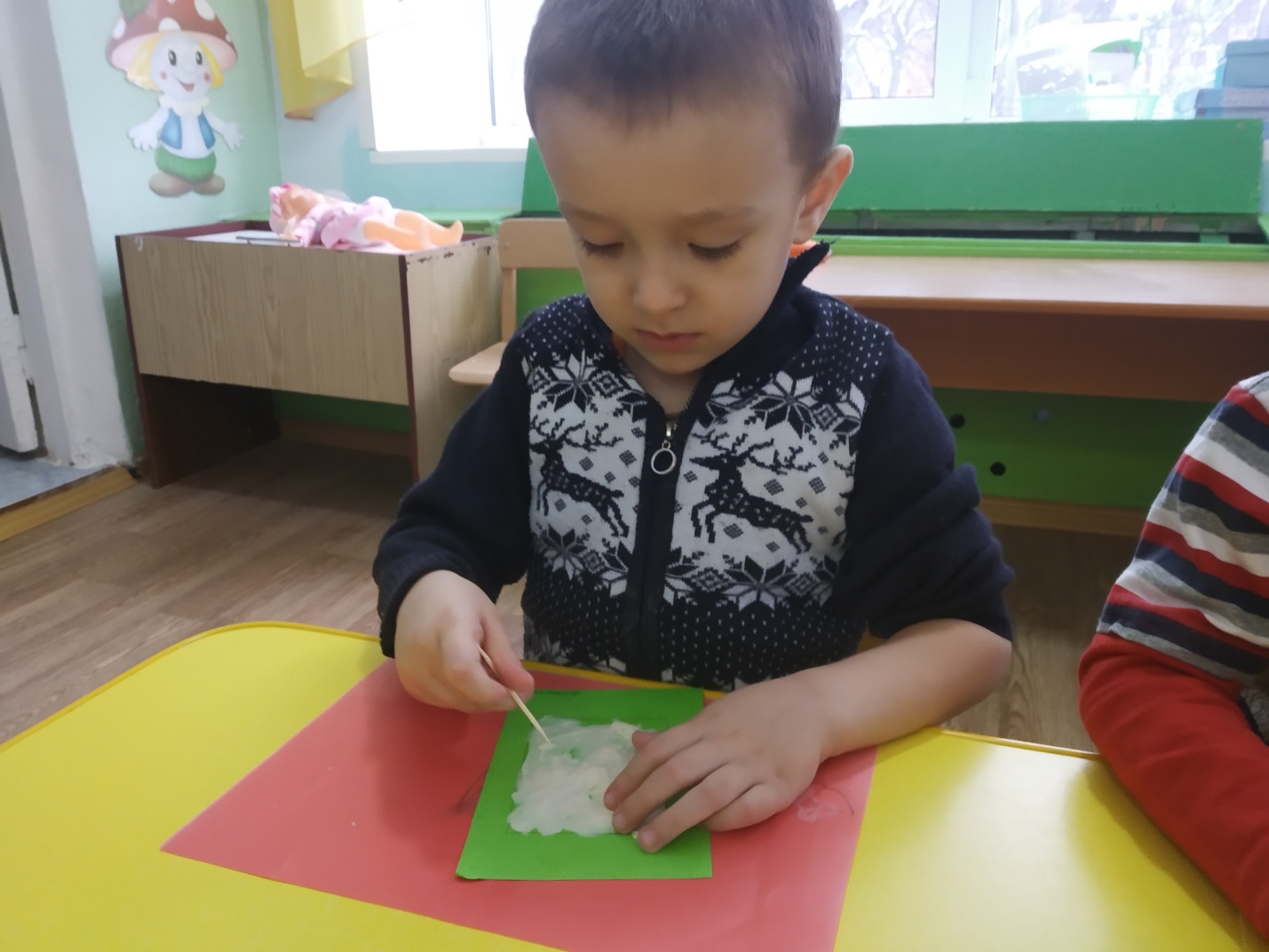 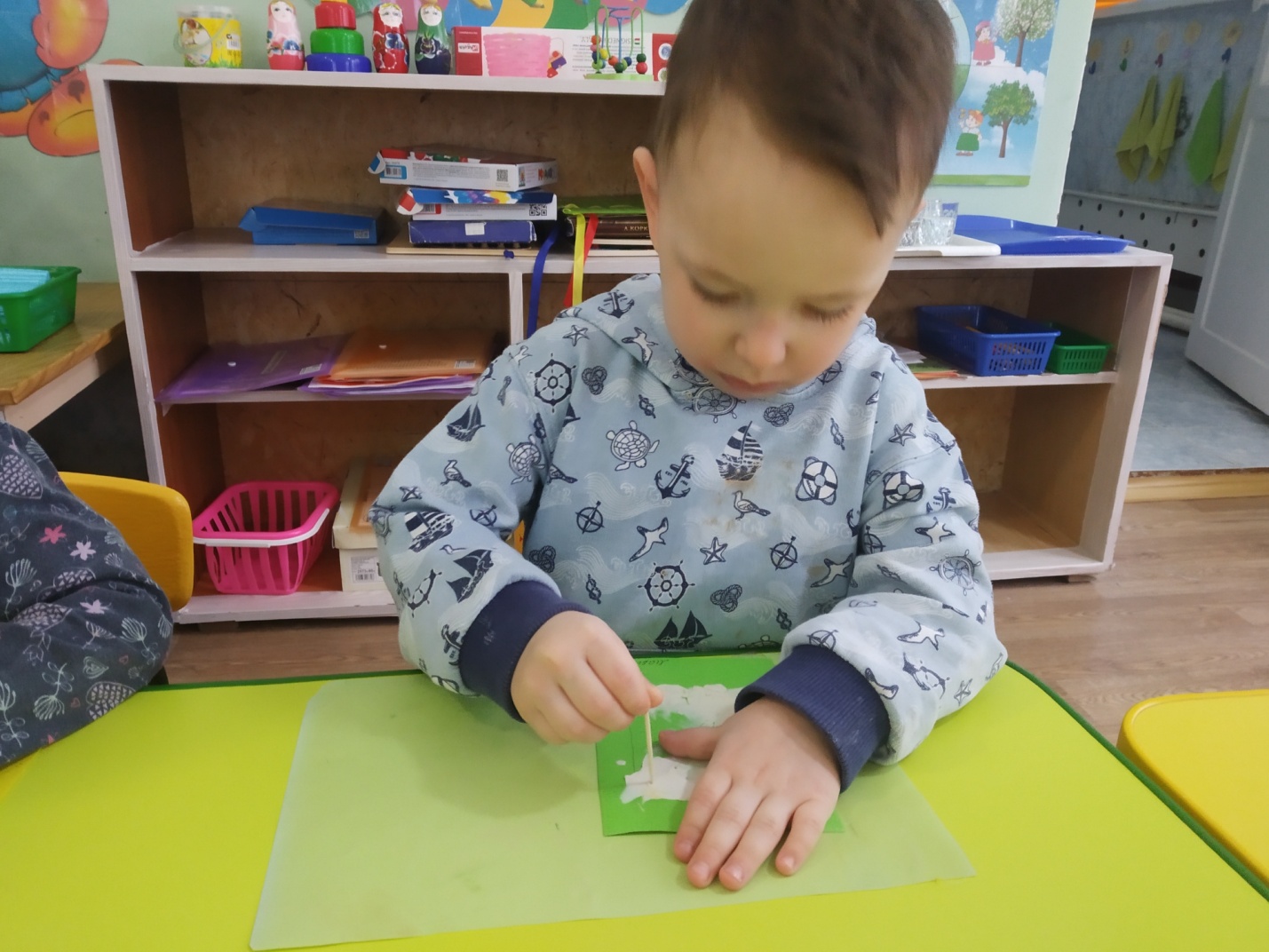 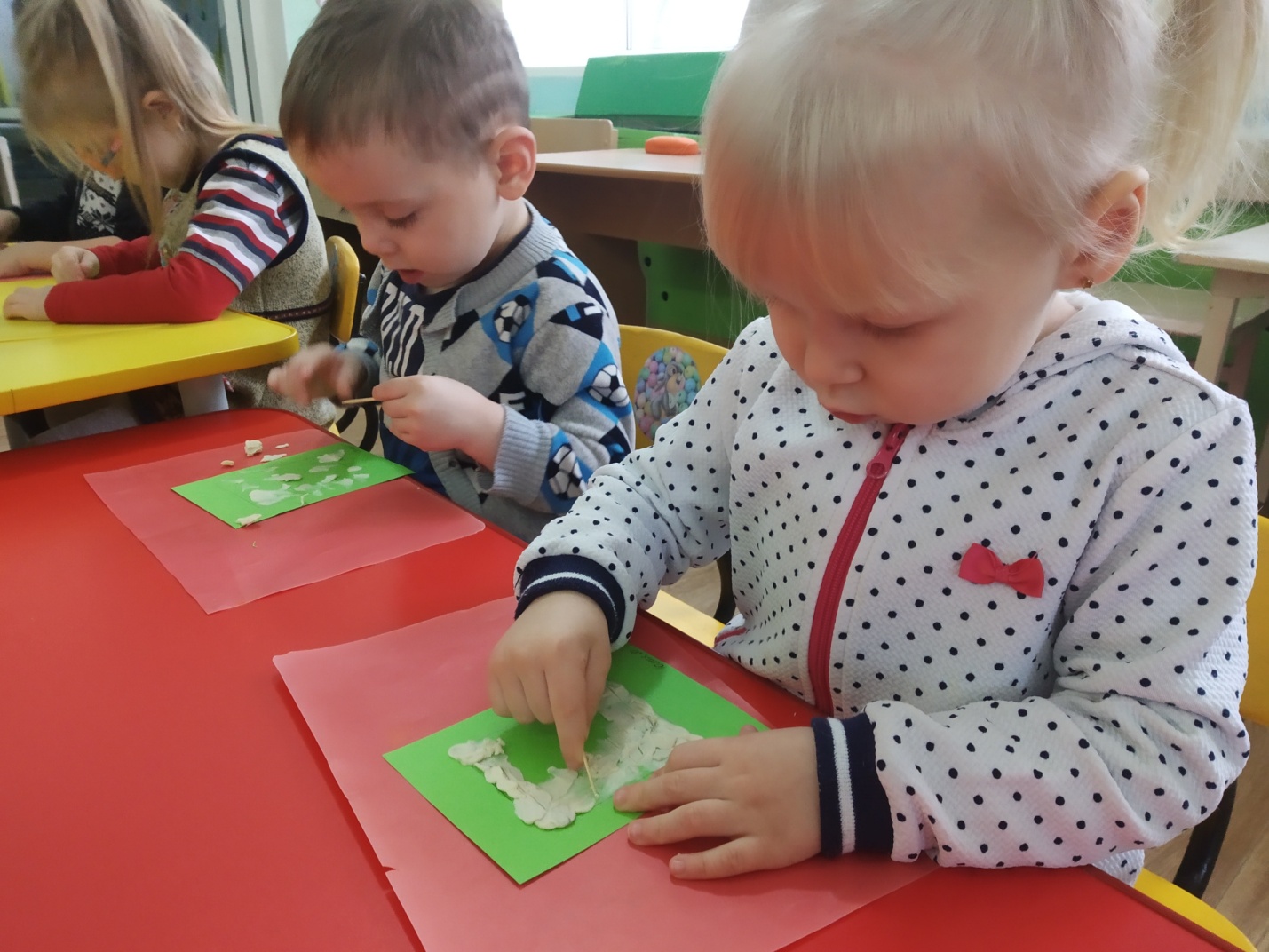 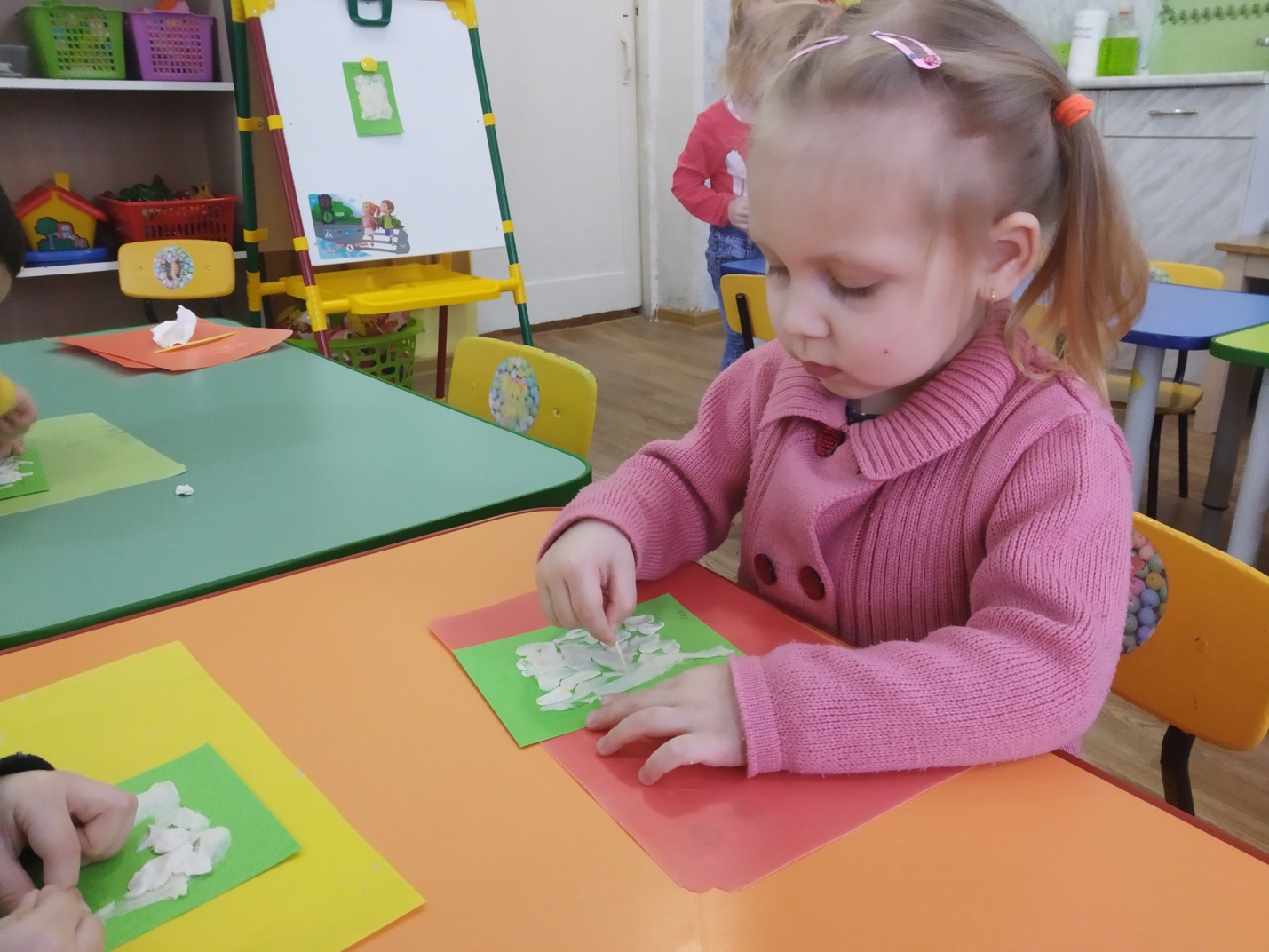 